15.10.2021   «Web-дизайн» (второй год обучения)Тема:  Элементы оформления текста. Абзацы, заголовки, разделители, параграфы.Объяснение материала Заголовки в HTML
Для начала поговорим о заголовках. В предыдущих уроках Вы могли видеть как используется текст. Однако, наряду с ним, в html есть теги, обозначающие заголовки: h1, h2, h3, h4, h5, h6. Они идут в порядке от самого большого, до самого маленького: h1 - самый большой заголовок, h2 - чуть меньше, ну а h6, последний из них, соответственно самый маленький.

<html><br  style="margin: 0px; padding: 0px;">   <head><br  style="margin: 0px; padding: 0px;">   <title>html заголовки</title><br  style="margin: 0px; padding: 0px;">   </head><br  style="margin: 0px; padding: 0px;"><body><br  style="margin: 0px; padding: 0px;"><br  style="margin: 0px; padding: 0px;">   <h1>Заголовок 1</h1><br  style="margin: 0px; padding: 0px;">   <h2>Заголовок 2</h2><br  style="margin: 0px; padding: 0px;">   <h3>Заголовок 3</h3><br  style="margin: 0px; padding: 0px;">   <h4>Заголовок 4</h4><br  style="margin: 0px; padding: 0px;"><br  style="margin: 0px; padding: 0px;"></body><br  style="margin: 0px; padding: 0px;"></html></br ></br ></br ></br ></br ></br ></br ></br ></br ></br ></br ></br >Вышеуказанный код отобразит следующее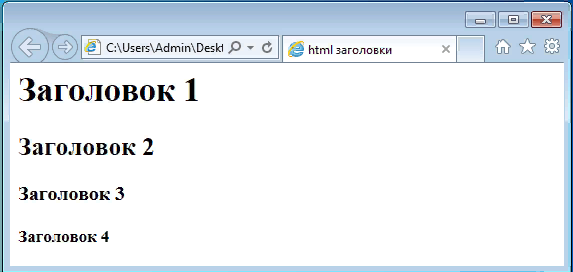 Форматирование текста в HTML
Наверное, Вы уже заметили, что если Вы переносите строку и продолжаете печатать текст в коде, то сам текст всё равно идёт в одним абзацем без переноса строки. Для того, чтобы перенести строку надо использовать одиночный тег br в месте принудительного переноса.

Чаще всего (и правильнее) для переноса строки и обозначения абзаца используют тег p (параграф). В случае использования данного тега абзацы у Вас будут разделять отступами друг от друга.<html>   <head>   <title>html параграфы</title>   </head><body><p>Текст первого абзаца. Текст первого абзаца. Текст первого абзаца. Текст первого абзаца.</p><p>Текст второго абзаца. Текст второго абзаца. Текст второго абзаца. Текст второго абзаца.</p></body></html>У тега p есть атрибут align, который отвечает за выравнивание параграфа. Может иметь следующие значения:left - выравнивание по левой сторонеright - выравнивание по правой сторонеcenter - по центруjastify - по ширинеРассмотрим пример кода выравнивания текста по левой стороне, по правой и по центру<html>   <head>   <title>html выравнивание параграфов</title>   </head><body><p align="left">Текст первого абзаца. Текст первого абзаца. Текст первого абзаца.</p><p align="right">Текст второго абзаца. Текст второго абзаца. Текст второго абзаца.</p><p align="center">Текст третьего абзаца. Текст третьего абзаца. Текст третьего абзаца.</p></body></html>В браузере отобразится следующее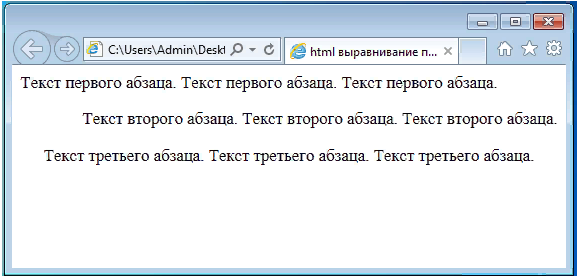 Также существует тег center. Он центрирует его содержимое (текст, изображение и тд). Для текста его действие аналогично выравниванию по центру.<html>   <head>   <title>центрирование в html</title>   </head><body><center>Текст по центру</center></body></html>Как выделить текст полужирным в html?
strong - стандартное выделение текста жирным.
b - выделение ключевого слова жирным. Вошло в обиход раньше тега strong, поэтому некоторые считают его устаревшим (однако тег используется в HTML5). Наравне со strong воспринимается Поисковыми системами при определении ключевых слов, словосочетаний.
Внимание! Выделение текста данными тегами понимается Поисковой Системой как особо важное.
Будьте внимательны:
1. выделяйте только важные слова и словосочетания
2. важные - это не четверть текста. Старайтесь ограничить применение данного тега.

Рассмотрим пример кода выделения текста жирным	<html>   <head>   <title>html выделение жирным</title>   </head><body><p>Если Вы хотите выделить какую-то фразу, чтобы она просто была видна пользователю, например, напоминание, то <strong>делаем так</strong>. Или так в случае <b>ключевого слова</b></p></body></html>Практическое заданиеСоздайте в папке SITE новый документ. Откройте текстовый редактор Блокнот  и наберите коды всех примеров, рассмотренных выше.Сделать скриншот  полученной страницы и прислать его на электронный адрес wnw2006@rambler.ru